Location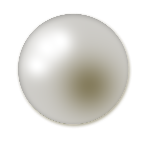 These lectures are held in the Riley Outpatient Center (ROC), conference rooms A & B, located at 705 Riley Hospital Drive at the Ruth Lilly Learning Center. A set of elevators or stairs will take you to the lower level.  (Follow the signs)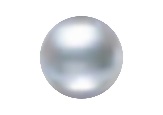 ParkingThe parking is available in the Riley Outpatient Center Garage located next to the main entrance of Riley’s Outpatient Center. Parking Validation is available. In support of improving patient care, Indiana University School of Medicine is jointly accredited by the Accreditation Council for Continuing Medical Education (ACCME), the Accreditation Council for Pharmacy Education (ACPE), and the American Nurses Credentialing Center (ANCC), to provide continuing education for the healthcare team.

Physicians
Indiana University School of Medicine designates this live activity for a maximum of 3.25 AMA PRA Category 1 Credits™. Physicians should claim only the credit commensurate with the extent of their participation in the activity. 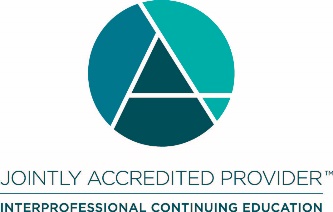 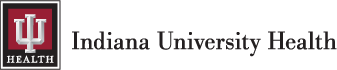 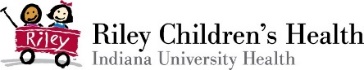 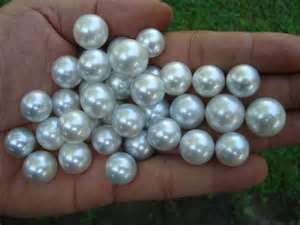 Division of General and Community Pediatrics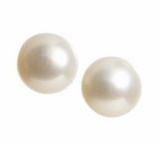 Presents the2018-2019Practical Pearls     Workshop Series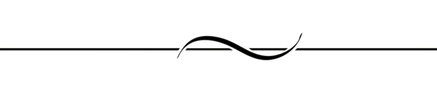 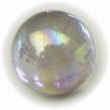 Our April Theme: “Clinical Updates on Pediatric Obesity: Addressing the mental and physical wellbeing of the child with obesity.”Conference Highlight: Special Expert Panel Session to answer you clinical questions and conundrums!to register go to:https://iu.cloud-cme.com/default.aspx?P=5&EID=415782018-2019PediatricPractical PearlsSaturday, April 13, 20197:45 am to 12:00 pm “Clinical Updates on Pediatric Obesity: Addressing the mental and physical wellbeing of the child with obesity.”Course ObjectivesAt the conclusion of this course, participants should improve their knowledge in current diagnosis and treatment guidelines and should be able to:Discuss the screening evaluation for co-morbidities of obesity and explain prevention and management strategies Recognize risk factors for the development of diabetes, execute the screening procedures recommended for diabetes and be able to explain the pathophysiology of type 2 diabetes in youth and how it might be preventedDiscuss current guidelines on the screening for NAFLD and the approach to management of NAFLD in the pediatric populationIdentity whom and how to effectively screen for dyslipidemia in this population, initiate a treatment plan, and know when to refer to a subspecialist. Explain the link between obstructive sleep apnea and obesity in children and adolescents. Explain Motivational Interviewing Techniques to Engage Patients and Promote Adaptive Behavioral Change7:30 Registration 7:45 amBreakfast with Overview of General  and Community Pediatrics     Dorota Szczepaniak, MD   Associate Professor of Clinical Pediatrics               Division Chief of General & Community       Pediatrics, IUSM8:00 amTalk 1 “Childhood Obesity Evaluation and Management”       Sara K. Naramore, MD  Assistant Professor of Clinical Pediatrics             8:25 amTalk 2 “Diabetes Prevention and Management”   Tamara S. Hannon, MD, MS   Professor of Pediatrics8:50 amTalk 3 “NAFLD (Non-Alcoholic Fatty Liver Disease) in Children”   Kathryn E. Harlow, MS, MD  Assistant Professor of Clinical Pediatrics             9:15 amBreak9:25 amTalk 4 “Diagnosis and Management of Dyslipidemia in the Obese Child”       Jacqueline A. Maiers, MS, MD Director, Preventive Pediatric CardiologyAssistant Professor of Clinical Pediatrics             9:50 amTalk 5 “Obstructive Sleep Apnea in Obese Children and Adolescents”      Hasnaa E. Jalou, MD    Assistant Professor of Clinical Pediatrics             10:15 am Break10:35 amTalk 6 “Motivational Interviewing for Pediatric Providers”       Elaine A. Gilbert, Psy.D., HSPP  Assistant Professor of Clinical Psychology and Clinical Psychiatry 11:25 amBreak11:30 amPanel discussion - Challenging cases and questions from the audience12:00 pm Adjourn